Probability Practice Problems #2Question 10: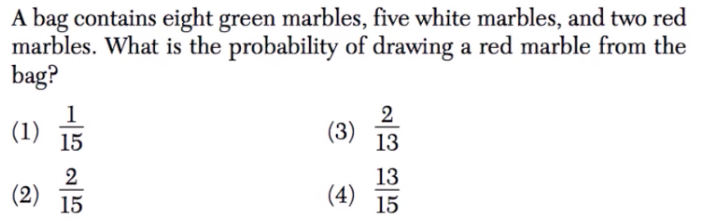 Question 11: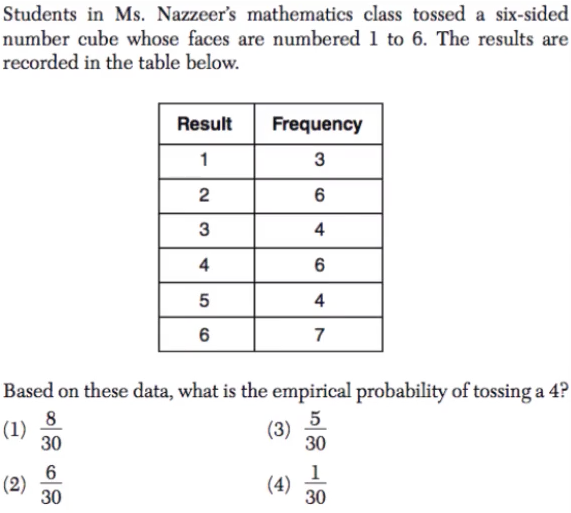 Question 12: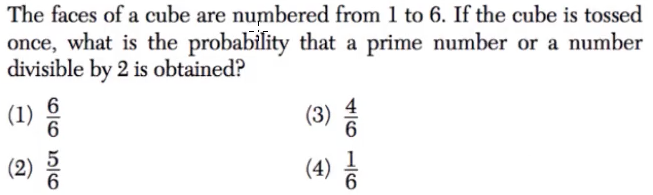 Question 13: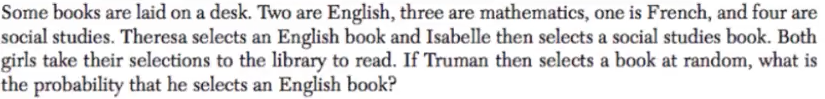 Question 14: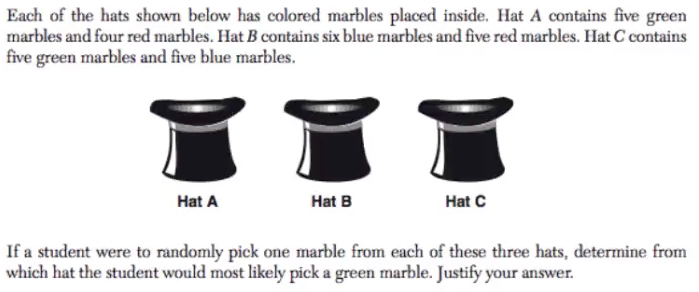 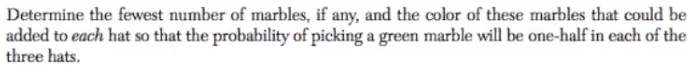 Question 15: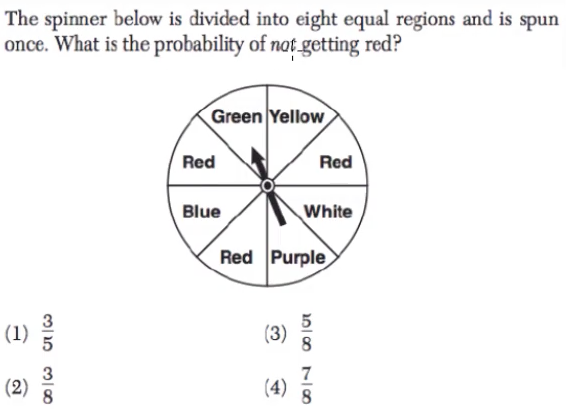 Question 16: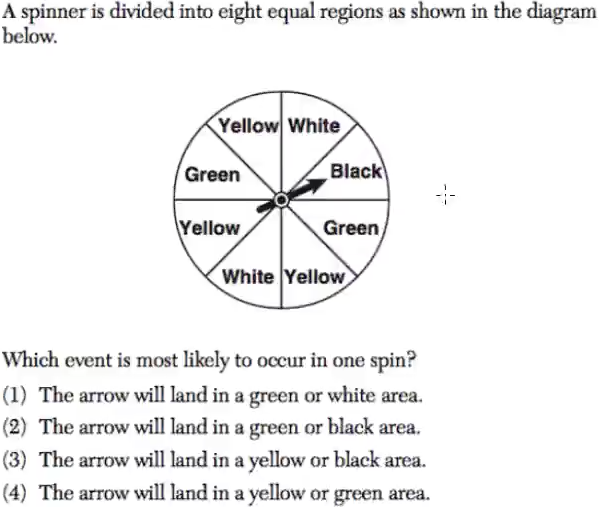 